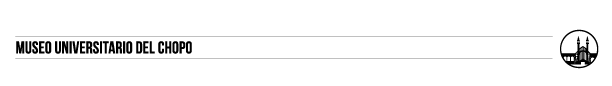 Una selección de lo más destacado del performance asiático en “Asia Arte Acción”*Artistas de Japón y de Taiwán presentan perfomances**Sábado 5 de octubre, 19:00 horas. Entrada libre**Museo Universitario del ChopoAsia Arte Acción presenta cinco performances a cargo de cuatro artistas asiáticos que mostrarán diversas formas de comprender el arte acción.Seiji Shimoda (Japón), Osamu Kuroda (Japón), Watan Wuma (Taiwán) y Atsuko Yamazaki (Japón) quienes tienen influencias de Gutai, la Danza Butoh, el teatro oriental, la meditación, las vanguardias y Fluxus, entre otros. Seiji Shimoda, artista pionero y uno de los principales promotores del performance se presenta acompañado de Osamu Kuroda y Atsuko Yamazaki, quienes han realizado la mayor parte de su obra en Japón; además de Watan Wuma, artista perteneciente a la tribu Atayal, originaria de Taiwán. Seiji Shimoda (Nagano, Japón, 1953). El concepto fundamental en la obra de Shimoda es “vaciar la mente” o “dejar la mente vacía” que es un estado mental necesario tanto para la creación de una obra, como para el disfrute de ésta por un tercero. A través del ejercicio de la mente vacía, la presencia del cuerpo y lo que este ejecuta en ese estado de total concentración, son lo que constituye la obra. La trayectoria de Shimoda inicia en 1975 cuando empieza a realizar performances y a  escribir poesía. Después de mudarse a Tokio, en 1977, realizó una gira de arte acción en Japón, logrando ser un artista independiente muy activo en el movimiento cultural alternativo. Luego de pasar una temporada en París, regreso a Japón y organizó diferentes festivales artísticos experimentales.Osamu Kuroda (Kiryu, Gunma, Japón. 1931). Presentará la pieza Chinpunkanpun que se traduce como abracadabra o  algarabía en el sentido de todo aquello que rebasa el entendimiento. Lo que está más allá de nuestra comprensión diaria y por ende resulta confuso. Una pieza poco legible de primera intención, pero que suelta suficientes hilos para anclarse.El artista se involucró con las vanguardias, la danza y el arte libre, en 1945. Actualmente, realiza performances en la calle desde hace varios años, en los últimos ha participado en galerías museos, festivales en Japón y otros países.Atsuko Yamazaki (Nagano, Japón, 1952). Representará la ceremonia tradicional de té que se realiza en Japón desde hace siglos, bajo el nombre de Té, pieza acorde con el concepto de que el performance presenta y no representa. La ceremonia sucede efectivamente con todos sus elementos para el público. El artista ha participado en festivales en  Eslovaquia, Hungría y Polonia (2003) e Irlanda del Norte (2005).Watan Wuma (1958, Taiwán). Su obra está centrada en dos temas principales: la identidad y el cuerpo como soporte de la obra. La resistencia del cuerpo, su relación o enfrentamiento con elementos provenientes de la vida cotidiana.Watan se ha presentado en diversos festivales en Taipei, Chile, Uruguay, Argentina, Irlanda, Corea del Sur, Hong Kong, India, Croacia y Berlín.Prensa: Martha Herrera / santism@unam.mx / 5535 2186 / 5535 2288, ext. 160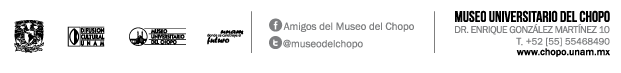 